Sermon Notes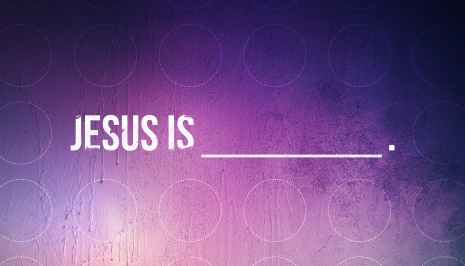 Jesus Is Grace.John 7:53-8:11 (Romans 13:8)(Page 746 in the Pew Bible)When ________ is presented, how does   _____________?God’s Law, God’s teaching, and God’s instructions for following Him: we are going to call __________At times human need is more important to God than religious ritual: we are going to call this _________There is a _____________ between truth and graceThis _____________ is called __________Like many times before, Jesus finds himself in a difficult situation. At His feet stands a woman caught in the act of adultery. The men who brought her there know the Law of Moses, and the Law says she must be stoned to death. But these men are not concerned about her, they care consumed with trapping Jesus. How does Jesus respond? Does Jesus offer grace while ignoring the truth, or does Jesus ignore grace and stand on truth. Today, we see that He ignores neither as we learn Jesus is Grace!